Inschrijfformulier Veens D-toernooi 
Veenendaal - 18 juni 2017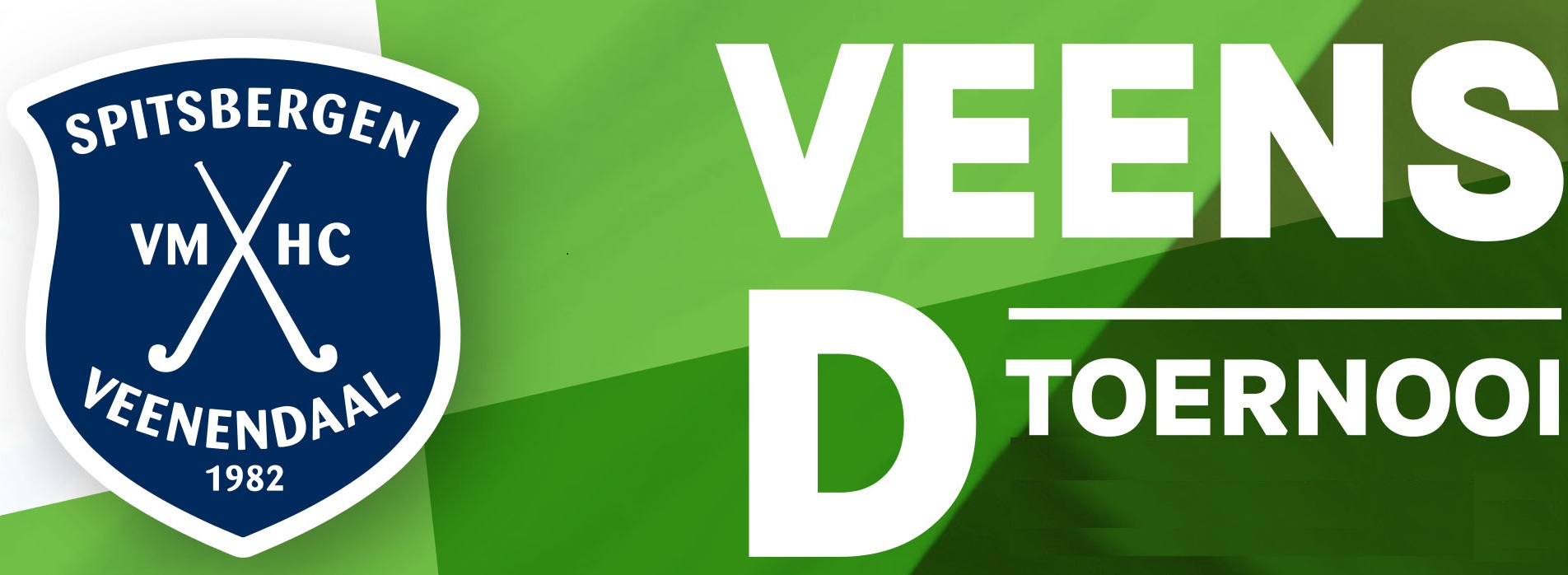 Na inschrijving volgt er een mail met bankgegevens. Na betaling volgt de bevestiging. Rond twee weken voor het toernooi, ontvangt u het programma. Hockeyvereniging: Team: Klasse: Contactpersoon:Naam: Adres: Postcode/Woonplaats: Tel. Nummer: Mob. Nummer:E-mail: Dit formulier kunt u zenden naar: t.nieboer@de-csv.nl vanwouw72@hotmail.comactiviteiten@spitsweb.nlWees er snel bij, want “vol=vol” en “wie het eerst komt, het eerst maalt.” 
De inschrijving is pas compleet, als de betaling binnen is.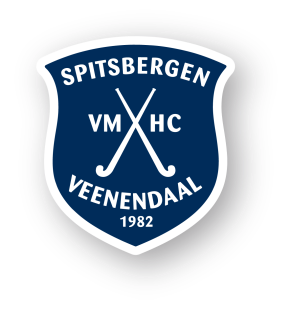 